Vážení klienti,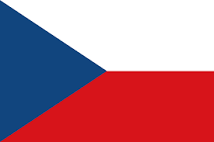 upozorňujeme, že v souvislosti s preventivními opatřeními proti koronaviru Covid-19 a uzavřením škol bude nyní probíhat výuka formou samostudia. Zákonní zástupci žáků obdrží instrukce od vyučujících prostřednictvím emailu, popřípadě telefonicky. Doporučujeme proto kontaktovat se s vedením školy vašich dětí a ujistit se, že vedení školy má vaše aktuální kontakty (mail a telefon). Jelikož není jasné, jak dlouho uzavření škol potrvá, je v nejvyšším zájmu vašich dětí zadané úkoly svědomitě plnit.  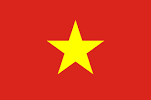 Kính thưa quý khách hàng, xin lưu ý rằng việc tự học bây giờ sẽ diễn ra liên quan đến các biện pháp phòng ngừa chống lại coronavirus Covid-19 và đóng cửa các trường học. Đại diện pháp lý của học sinh nhận được hướng dẫn từ giáo viên qua e-mail hoặc điện thoại. Do đó, chúng tôi khuyên bạn nên liên hệ với quản lý của trường để đảm bảo rằng ban quản lý trường có các liên hệ hiện tại của bạn (mail và điện thoại). Vì không rõ sẽ mất bao lâu để đóng cửa trường học, nên việc thực hiện các nhiệm vụ một cách cẩn thận là điều tốt nhất cho con bạn.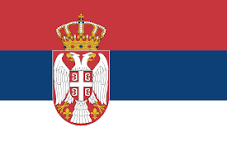 Uvaženi klijenti, upozoravamo vas da zbog preventivnih mera protiv Korona virusa Covid-19 i zatvaranjem škola, na snagu stupa samo-podučavanje dece kod kuće. Pravni zastupnici učenika (roditelji) će dobijati instrukcije od učitelja putem email-a ili telefonom. Zbog toga vas savetujemo da kontaktirate rukovodstvo škole vaše dece i utvrditi da li oni imaju vaše aktuelne kontakte (e-mail ili telefon). Pošto nije naglašeno koliko će dugo škole biti zatvorene, u najboljem interesu vaše dece je da savesno obavljaju zadate zadatke.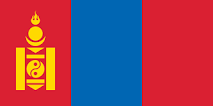 Коронавирусээс сэргийлэх зорилгоор сургуулиуд хаагдсан тул сургуулийн хичээлүүд ганцаарчилсанá бие даасан хэлбэрээр явагдах болж байгааг анхааруулъя. Хүүхдүүдийн эцэг эхэд сургуулиас имэйлээр эсвэл утсаар заавар, даалгавар өгч байх болно. Тиймээс эцэг эх нь  хүүхдийнхээ сургуультай холбогдож өөрсөдтэй нь холбогдох утас, имэйл хаяг зэрэг нь зөв байгаа эсэхийг магадлана уу. Сургууль ямар хугацаагаар хаагдах нь тодорхойгүй байгаа тул хүүхдүүд сургуулиас өгөх даалгаврыг тогтмол сайн хийж байх нь өөрсдөд нь хэрэгтэй гэдгийг ойлгуулаарай. 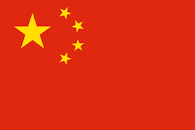 尊敬的客户，请注意，现在由于针对新冠状病毒Covid-19的预防措施和学校的关闭状态，学习方式将转换为自学模式。老师会通过邮件或者电话方式给家长指示。因此我们建议您跟学校确认您现在的联系方式（邮件与电话）。因为学校关闭的时间不确定，所以您孩子的自律将为其重要。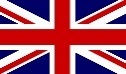 Dear clients,please note that in the context of national preventive measures against coronavirus Covid-19 and the closures of schools the students will now be taught through self-study. Pupils' legal representatives receive instructions from teachers by e-mail or telephone. We recommend that you contact your children's school to make sure that the school management has your current contacts (mail and phone). Since it is not clear how long the schools closures will last, it is in the best interest of your children to conscientiously fulfill assigned tasks.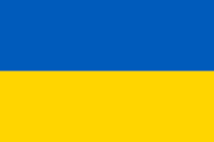 Шановні клієнти,звертаємо вашу увагу на те, що у зв’язку з профілактичними заходами проти коронавірусу Covid-19 та закриттям шкіл відбуватиметься навчання формою самостійного навчання. Законні представники учнів отримують інструкції від вчителів електронною поштою або по телефону. Тому радимо звернутися до керівництва школи, щоб переконатися, що в керівництва школи є ваші дійсні контакти (пошта та телефон). Оскільки незрозуміло як довго будуть закриті школи, в інтересах ваших дітей уважно виконувати завдання.